Годишњи финансијски извештаји политичких странакаОбавезу подношења и објављивања годишњих финансијских извештаја, на основу Закона о финансирању политичких субјеката имају све регистроване политичке странке (укупно их је до краја 2011. године било уписано 85), и то: Исту обавезу су имале и коалиције политичких странака и групе грађана које су заступљене у скупштинама Србије, Војводине, градова и општина (о чему се не води евиденција).На локалним изборима 2008, према подацима Статистичког завода Србије групе грађана су саме (то јест, у ситуацијама када нису имале заједничку листу са неком политичком странком) освојиле укупно 489 одборничких мандата. Ти политички субјекти су били заступљени у скупштинама следећих 80 градова и општина: Београд - Гроцка                            Београд - Лазаревац                         Београд - Младеновац                        Београд - Обреновац                         Београд - Сопот                            Нови Бечеј                                  Сечањ                                       Алибунар                                    Бела Црква                                  Вршац                                       Ковачица                                    Ковин                                       Опово                                       Панчево                                     Пландиште                                   Апатин                                      Беочин                                      Бечеј                                       Жабаљ                                       Нови Сад - град                             Србобран                                    Сремски Карловци                            Темерин                                     Тител                                       Ириг                                        Пећинци                                     Рума                                        Стара Пазова                                Владимирци                                  Коцељева                                    Крупањ                                      Лозница                                     Љубовија                                    Мали Зворник                                Ваљево                                      Лајковац                                    Љиг                                         Осечина                                     Уб                                          Смедерево                                   Смедеревска Паланка                         Велико Градиште                             Голубац                                     Мало ЦрнићеБаточина                                    Кнић                                        Лапово                                      Рача                                        Рековац                                     Свилајнац                                   Ћуприја                                     Бор                                         Кладово                                     Бољевац                                     Књажевац                                    Сокобања                                    Ариље                                       Нова Варош                                  Прибој                                      Пријепоље                                   Сјеница                                     Ивањица                                     Лучани                                      Чачак                                       Врњачка Бања                                Александровац                               Варварин                                    Алексинац                                   Мерошина                                    Ражањ                                       Житорађа                                    Куршумлија                                  Бела Паланка                                Бојник                                      Власотинце                                  Медвеђа                                      Бујановац                                   Владичин Хан                                Прешево                                     Сурдулица                            Дакле, на основу ових података се може закључити да је број група грађана које су имале обавезу да поднесу годишњи финансијки извештај око 80. Овај број подлеже додатним проверама – у неким скупштинама општина и градова је можда било заступљено више група грађана, а не само једна; такође, у многим општинама и градовима су након 2008. били одржани ванредни локални избори, па се слика можда променила; најзад, приказ Статистичког завода не обухвата општине са подручја Косова и Метохије, где се такође, макар у неким општинама, спроводе норме Закона о финансирању политичких активности. С друге стране, на веб-страници Агенције за борбу против корупције, према подацима од 7. јуна 2012. годишње финансијске извештаје су предале следеће политичке странке и групе грађана:На основу овога се може закључити да је елементарну обавезу подношења годишњег финансијског извештаја испунило око ¼ обвезника, мада треба истаћи да се међу њима налазе све политичке странке које су заступљене у Народној скупштини Републике Србије и које су по том основу биле примаоци највећег дела буџетских средстава. Са подношењем годишњих финансијских извештаја скопчана је и обавеза њиховог објављивања на веб-сајту, као и упућивање на објављивање извештаја у Службеном гласнику Републике Србије. Рок за обе радње је био осам дана од дана достављања извештаја Агенцији, односно, 25. април. Као што смо раније објављивали, од парламентарних политичких странака чије смо финансирање пратили током последње године, те извештаје нисмо могли да пронађемо на сајтовима СПС, ПУПС, СПО, НС и СДУ, ни до 7. јуна 2012.Поштовање законске обавезе да се извештаји доставе Службеном гласнику ради објављивања је било још слабије. До 7. маја 2012. године, како смо обавештени од СГ РС, извештаје су ради објављивања доставиле само следеће странке:Јединствена Србија – доставила 12.04.2012. године и допуну 3.5.2012. годинеЗаједно за Шумадију – доставила 18.4.2012. годинеЛига социјалдемократа Војводине – доставила 19.4.2012. годинеДемократска странка – доставила 19.4.2012. годинеПокрет снага Србије БК – доставио 20.4.2012. годинеУједињена сељачка странка – доставила 25.4.2012. годинеСавез војвођанских Мађара – доставио 24.4.2012. годинеДемократски савез Хрвата у Војводини – доставио 24.4.2012. годинеДемократска странка Србије – доставила 24.4.2012. годинеСрпска напредна странка – доставила 25.4.2012. годинеЛиберално демократска партија – доставила 25.4.2012. годинеШта показују подаци из годишњих финансијских извештаја?Да ли су приходи странака из ранијих година могли да буду извор финансирања кампање на мајским изборима 2012?Код већине од 18 посматраних политичких странака (парламентарне странке осим странака националних мањина плус СВМ и Покрет снага Србије), стање прихода и расхода је приказано као уравнотежено. Значајне изузетке у том погледу представљају пре свега СРС (са исказаних 52 милиона плуса), Г17Плус (са позитивних 37,9 милиона динара), као и СПС са исказаним минусом од 63 милиона динара. Међу странкама које су имале иоле значајнији позитиван биланс налазе се ЛДП (4,6 милиона) и СНС (2,2 милиона динара), док оних који су забележили значајнији мањак средстава има неколико: СДУ (-11,1 милион), НС (-8 милиона), ЛСВ (-6,9 милиона), ЈС (-5 милиона) и ДСС (-1,7 милиона). Табела број 2: Финансијско стање већих странака на крају 2011. годинеОви подаци су значајни и да би се сагледало у којој мери су политичке странке могле да финансирају изборну кампању током пролећа 2012. из раније остварених прихода. Као што се може видети, таквих странака није било много (СРС, Г17 Плус, ЛДП, СНС). Међутим, када се узме у обзир и то да се изборна кампања не сме финансирати приходима који су добијени из буџета по другом основу (за финансирање редовног рада политичке странке), онда су ови износи још мањи. Тако је, на пример, СРС остварила 52 милиона динара плуса у 2011, али највећи део тог очигледно новца потиче из буџетског финансирања, зато што су у истој години остварили само 15,6 милиона динара прихода из других извора. Исто важи и за ЛДП који је имао током 2011 само 30 хиљада пријављених прихода из других извора осим буџета, док Г17Плус и СНС имају довољно „покриће“ за остварени вишак у пријављеним приходима из приватних извора, тако да су они могли бити коришћени за кампању. Дакле, може се закључити да су раније прикупљена средства странкама могла да представљају извор из којег су само у мањем обиму могли да финансирају кампању на мајским изборима, и то код Г17Плус (око 37,9 милиона динара), СРС (15,6 милиона динара), СНС (2,2 милиона динара), ДС (око 700 хиљада динара), ПСС (око 450 хиљада динара) и СВМ (око 160 хиљада динара), односно, укупно гледано тек око 500.000 евра.Како смо раније већ приказали, пријављени већи прилози и средства прикупљена као чланарине до мајских избора били су вредни укупно око 1,5 милион евра, што значи да су учесници на изборима нису имали на располагању више од 2 милиона евра из приватних извора за вођење кампање. Насупрот томе, из буџета је било предвиђено издвајање више од 17 милиона евра за покриће трошкова разних кампања, али је само мали део тог новца био расположив док је кампања још трајала (око 3,5 милиона евра, плус око 4 милиона евра за други круг избора по већинском систему) а остатак је расподељен на основу успеха на изборима и на њега ни један учесник није могао унапред да рачуна.  Однос прикупљених буџетских средстава и трошковаЗа укупан узорак посматраних странака покривеност пријављених трошкова у 2011. буџетским дотацијама била је веома висока – близу 72 %. На висок укупан проценат утицала је околност да је код СРС и ЛДП ова покривеност стопостотна, као и да то да је код још неких странака већа од 80% - ДСС, Г17 Плус, ПУПС, СПО, СВМ.Међутим, као што се из приложене табеле може видети, постоје и странке које нису могле да се у потпуности ослоне на јавне изворе финансирања. То пре свега важи за СДПС и СНС, код којих су буџетски приходи представљали мање од 10% укупно приказаних. Већину својих трошкова приходима из буџета нису могли да подмире СПС, ПУПС и ПСС. Више од половине финансирања из буџета, али и значајне друге изворе прихода морали су да нађу ДС, ЛСВ, ЈС и СДУ.  табела број 3: Покривеност пријављених расхода странака буџетским дотацијамаУ вези са тим потребно је сагледати одредбе новог Закона о финансирању политичких активности. Тај закон је донео промену параметара за одређивање новца који ће бити дат политичким странкама за редован рад (проценат се рачуна у односу на расходе а не приходе буџета, не одбијају се трансфери), тако да и поред тога што је поценат издвајања из буџета остао исти (0,15%), сума коју партије добијају је ефективно знатно већа. Ово повећање је у директној супротности са препорукама Венецијанске комисије и ODIHR на нацрт Закона о финансирању политичких активности и међународним стандардима који указују на потребу равнотеже прихода странака из јавних и приватних извора.На пример, на основу ребаланса буџета за 2011. годину укупно издвајање за редован рад партија које су заступљене у Народној скупштини било је 542 милиона динара, а да је стари Закон остао на снази у 2012. то би издвајање било близу 700 милиона динара (због увећања укупног буџета). С друге стране, пуном применом решења из новог Закона укупна издвајања би у 2012. години била око 1,266 милијарди динара, односно, око 80% више него по одредбама старог прописа. Међутим, када се узме у обзир да је дошло до још значајнијег повећања у буџетима АПВ и локалних самоуправа (где је осим промене параметара, повећан и проценат издвајања – са 0.1% на 0.15%), може се са великом извесношћу претпоставити да је, укупно гледано, за целу земљу, реч о дуплом увећању буџетских давања. Овај „шок за буџет“ ће бити ублажен у 2012. тиме што се ове одредбе новог Закона примењују тек од 1. јула, али ће бити још приметнији у 2013. Наиме, из буџета Републике Србије ће за финансирање редовног рада политичких странака ове године бити издвојено око 9 милиона евра а из буџета АПВ, градова и општина између 1 и 1,5 милион евра, док ће у 2013, уколико буџети остану на сличном нивоу, издвајање из републичког буџета бити око 12 милиона евра а из буџета АПВ, градова и општина око 2,5 милиона евра, док је у 2011. за ову намену исплаћено мање од 7 милиона. То заправо значи да би при истом нивоу приказаних трошкова парламентарне политичке странке, укупно гледано, већ 2012. добиле из буџета око 106% од укупних приказаних трошкова, а у 2013. години око 144% укупних трошкова. Из овога се могу извући одређене претпоставке (посматрано за парламентарне партије у целини), под условом да су актуелни партијски годишњи извештаји веродостојни, у смислу да приказују пун обим трошкова политичких странака. Дакле, у 2012. и наредним годинама партије ће имати могућност: да о трошку пореских обвезника знатно повећају обим и цену својих активности у неизборном периоду (нпр. да запосле више особља или им повећају зараде, изнајме или купе скупље просторије за рад и опрему, повећају број публикација које деле и митинга које ће организовати итд.) да у потпуности прекину наплату чланарине и прикупљање прилога, или да умање „партијски порез“ који наплаћују лицима изабраним на јавну функцијуда отплаћују дугове из изборне кампање или да прикупљају новац за нову кампању (што би било у супротности са начелом које примењује закон – да се средства буџета дају наменски за финансирање редовног рада или за покриће трошкова изборне кампање)Уколико пак актуелни партијски годишњи извештаји нису веродостојни, у смислу да не приказују све активности и расходе које су политичке странке имале, у 2012. години и у наредним годинама се може очекивати да политичке странке у извештајима прикажу и податке које тренутно нису (нпр. да сада неприказане прилоге које су примили у виду бесплатних услуга плате, да прикажу трошкове рада партијских активиста који су тренутно на платном списку јавних институција или прикривених донатора итд.).Другим речима, на укупном нивоу, могао би се извести закључак да ствари не ваљају на један од два начина – или партијски извештаји битно одударају од стварног стања или су буџетска издвајања за странке превелика и озбиљно нарушавају међународни стандард добре праксе према којем финансирање из јавних и приватних извора треба да буде уравнотежено. Наравно, код ових оцена треба имати у виду да се оне односе на финансирање парламентарних странака у целини, али да се ситуација сваке појединачне странке може битно разликовати, с обзиром на број освојених мандата, разгранатост страначке инфраструктуре, обим активности, дугове из претходног периода, положај (опозиција или власт) итд. Приходи у извештајимаУ посматраним извештајима политичких странака сви други приходи, осим оних који долазе из буџета, чине свега око 30%. Међу њима највећи део отпада на приходе од чланарине – око 97 милиона динара, или приближно милион евра по курсу који је важио током претходне године. Ако би се као веродостојни узели подаци које саме политичке странке повремено објављују о броју својих чланова, то би значило да је просечан члан политичке странке уплатио прошле године тек око један евро својој политичкој странци. Наравно, ситуација је битно различита од партије до партије, па би тако могло закључити да је просечан члан СНС (од 300.000, колико их има према у медијима објављеним подацима из те странке) уплатио прошле године мање од 20 динара, просечан члан ДС (од 178 хиљада према подацима са страначког сајта) око 300 динара, просечан „активиста“ СПС (према проценама представника те партије има их око 120 хиљада) око 45 динара итд. Висина прикупљене чланарине је очигледно повезана са партијском дисциплином,  политиком саме странке у вези са њеним прикупљањем као и расположивошћу новца из буџета. Међутим, врло је вероватно да значајан чинилац представља и околност да ли је реч о странци на власти или не, јер значајан део новца који је прикупљен у форми чланарине представља тзв. „партијски порез“, односно давања која хиљаде чланова партија издвајају на основу обављања неке јавне функције као део месечне зараде, на шта указује чињеница да је највише новца по овом основу прикупљено у партијама које су имале најзначајнији удео на разним нивоима власти (нпр. ДС и Г17 плус, нешто мање код СПС као и ЛСВ која учествује у власти на покрајинском нивоу). Према овим извештајима чланарину уопште нису убирале ЛДП, ЈС, СВМ, СДУ, ПСС, док су то у симбиличним износима чинили НС и СДПС. Табела број 4: Структура прихода у 2011. по странкамаОд физичких и правних лица прикупљено је укупно 111 милиона динара, од чега на фирме отпада око 30%. Готово половину прикупљених прилога физичких лица пријавила је Демократска странка (око 37.5 милиона динара), упола мање СНС (16,5 милиона динара), а од осталих партија, овај извор прихода је значајан код Г17 Плус (8,7 милиона), СПС (4,8 милиона), СДПС (2,4), СВМ (2,2), ЈС (1,5), ПУПС (готово милион динара) и ПСС (око 600 хиљада). Прилоге физичких лица уопште нису добијали/пријавили СРС, ЛСВ, СПО и СДУ, док се они само у симболичним износима могу наћи у извештајима ЛДП и НС. Када је реч о прилозима правних лица, 90% укупно пријављеног износа отпада у готово једнаким износима на ДС, Г17Плус и СПС (између 10 и 11 милиона динара), док од других партија они чине иоле значајнији приход само код СДПС (2,3 милиона динара). Међутим, ваља приметити да, ако би се судило само по званичним извештајима партија, нема никакве бојазни да интереси привредних субјеката утичу на вођење партијске политике, будући да овај извор чини мање од 4% вредности пријављених прихода партија, а да ни код странака које су пријавиле највеће износе корпоративних донација не прелази 15% укупних прихода (нпр. код СПС). Нема сумње да су на низак ниво пријављених прихода од правних лица утицала строга законска ограничења, како у погледу допуштених извора прихода тако и лимита појединачних прилога, али и генерални одијум који постоји у јавности према овом виду финансирања и са тим повезане могуће штетне последице по пословање фирми.      Приход од имовине је био значајан само код СПС-а (21,7 милиона динара), што је вероватно последица изнајмљивања имовине некадашњег Савеза комуниста којом ова странка располаже. Најзад, у рубрици „други приходи“ која није детаљније спецификована, могу се наћи значајније суме код СРС (14,2 милиона динара), ДС (2,2) и СПС (2,6). Чини се да је, макар у неким случајевима, вероватно реч о погрешном евидентирању прихода. На пример, за очекивати би било да је СРС имала значајне приходе по основу камата на депозите у банкама, али да су ти приходи, уместо у одговарајућој табели „прихода од имовине“ приказани у „осталим приходима“, што се вероватно догодило и у извештају ДС и других странака које уопште нису приказале „приходе од имовине“.  Трошкови у извештајимаКада је реч о расходима странака у 2011, највише збуњује податак да је и поред веома детаљног обрасца за извештавање значајан део расхода завршио у „другим трошковима“ који нису спецификовани (191,7 милиона динара, или преко 20% укупних расхода). Наиме, веома је тешко претпоставити без детаљнијег увида у књиговодствене евиденције странака шта би могли да буду њихови други трошкови ако су у табелама већ побројани они који се односе на одржавање страначке инфраструктуре (закупнине, комуникација, плате), организовање јавних догађаја, плаћање ауторских уговора и уговора о делу и трошкова стручног усавршавања и оспособљавања, међународне сарадње и рада са чланством. У неким случајевима један део тог новца је можда утрошен на кампање које су путем билборда спровођене у неизборном периоду а може се нагађати да је део новца отишао и на истраживања јавног мнења. Најзад, могуће је да се у овим расходима налази и плаћање ранијих дугова (нпр. покривање трошкова за изборне кампање из ранијих година, отплата узетих кредита) или набавка покретне и непокретне имовине. У „другим трошковима“ највећи апсолутни износи се могу наћи у извештајима ДС (64 милиона), СПС (47,1 милион), Г17Плус (30 милиона). Овај вид трошкова је упадљиво велик код СДУ (где, са 11,1 милион чини половину укупних расхода), код ДСС (8,9 милиона), НС (8,5), као и код СВМ (6 милиона или 30% укупних расхода), СПО (6,7 милиона или око 30% укупних расхода) и ЛСВ (4,7 милиона динара). Табела број 5: Пријављени трошкови у извештајима политичких странакаУ апсолутним износима политичке странке су највише потрошиле на „режијске и текуће трошкове“ – укупно 327,2 милиона динара (више од 3 милиона евра или преко 35% укупних пријављених расхода). Код ових трошкова треба имати у виду да политичке странке, на основу Закона и одлука органа локалне самоуправе веома често добијају повлашћене услове закупа просторија у власништву градова и општина и да се то право нарочито често даје оним странкама које су заступљене у локалним скупштинама, тако да је стварна вредност ових расхода далеко већа. Кад је реч о апсулутним износима, највише новца за ове намене издвојила је ДС – око 110 милиона динара или трећина од онога што су приказале све посматране странке. Ови расходи су били значајни и код СПС (38,5 милиона), Г17 Плус (29,4), ДСС (26,1), ЛДП (20), СРС (18,7), ПУПС (17,4), НС (13,6), СПО (11), ЈС (10,7), СНС (10,2), ЛСВ (8,6) и СДУ (7,2 милиона динара). Подаци су изненађујући, јер би се с разлогом могло очекивати да ова табела одражава развијеност партијске инфраструктуре (број функционалних регионалних, градских, општинских и месних одбора), мада се поређење не може вршити директно, јер је могуће да странке са истим бројем одбора имају у закупу пословни простор различите величине и квалитета, да више или мање трошке на грејање и телефон итд. Како год било, с обзиром на степен активности странака у неизборном периоду и бројност одбора, највеће изненађење представљају објављени подаци за СНС (потрошња на нивоу ЈС и незнатно већа од ЛСВ иако су ове две странке, за разлику од СНС активне само у неким деловима Србије) и знатно мања од других странака за које се, попут СНС, може претпоставити (на основу чињенице да су имали листе на локалним изборима у готово свим општинама) или се зна да имају одборе широм Србије. У конкретном случају, објашњење за овај изненађујући податак може се наћи у извештају СНС, где су трошкови страначке инфраструктуре (закуп просторија, комунални трошкови, комуникација) пријављени за укупно 44 организационе јединице у 2011 (централа, градски, општински и један окружни одбор странке), при чему за 28 организационих јединица није пријављен трошак закупа просторија.  Други велики трошак странака су плате запослених, са 231 милион пријављених расхода или око ¼ укупних трошкова. Тај податак за почетак говори да је у политичким странкама запослено мало људи (вероватно између 50 и 100 чак и међу већим партијама) или да зараде у њима нису нарочито високе. Трошак за плате је значајан у ДС (74 милиона динара), СПС и СРС (преко 40 милиона динара), те у ДСС и Г17 Плус (преко 20 милиона динара), знатно мањи у СНС (7 милиона), а с обзиром на висину укупних расхода, веома битан и код НС, СВМ (преко 5 милиона динара), и нешто мање код СПО и ЛСВ (око 3 милиона). Само неке од странака су осим зарада исплаћивале и уговоре о делу или ауторске хонораре. Овај трошак је веома висок код СРС (15,1 милион динара) и ПУПС (7,8 милиона динара, где представља вероватно замену за трошкове запослених који су на нули), веома висок у односу на укупне расходе код СДУ (2,6 милиона динара) и битан код СВМ (1,3 милиона), док га половина посматраних партија уопште нема. На флуидну категорију „трошкова стручног усавршавања и оспособљавања, међународне сарадње и рада са чланством“, партије су укупно потрошиле 45 милиона динара, од чега Српска радикална странка више од половине укупног износа. СРС је у овој рубрици пријавила трошкове штампања својих публикација и књига. Иако је неспорно да публикације (нпр. партијске новине) служе за комуникацију са чланством, за тај трошак у обрасцу извештавања постоји посебна рубрика у коју је по свој прилици требало да буде уписан. Такође, није лако уочити логику потрошње на ове намене ни када се погледају извештаји других странака, где се, очекивано, висок износ може наћи код ДС (8,7 милиона) али и код ЈС (7 милиона), док је код других странака вишеструко мањи (нпр. 1,1 милион код СПС, 1,7 милиона код СВМ и мање од милион динара код ДСС, ЛДП, ЛСВ и СНС, док НС, СПО, СДПС и ПСС нису ништа пријавили у овој рубрици). Трошкови у оквиру ове категорије су веома различите природе. Тако је код ЈС највећи део расхода отишао на „организоване посете чланова партије Јагодини“, код ДС на „стручно усавршавање“ и чланарину у међународној партијској асоцијацији, док у извештају СВМ половина приказаног износа отпада на „седницу председништва странке“. Како год било, ова категорија расхода је занимљива и зато што постоји Законом установљена обавеза да најмање 5% новца који политичка странка добије из буџета буде утрошено за ове намене на годишњем нивоу. Ову законску обавезу су успели да испуне, на горе описан начин само Јединствена Србија, СНС (и поред малог пријављеног износа ових расхода, зато што је буџетски новац добијала у само неколико општина), СРС и ДС. Намеће се питање да ли друге политичке странке могу одговарати за прописани прекршај и у којој мери. Закон о финансирању политичких активности који је обавезу прописао је усвојен тек средином 2011. године, и до тог момента није постојала обавеза трошења једног дела новца добијеног из јавних извора за тачно одређене намене. Како год било, већ сада је очигледно да ако законодавац намерава да одреди странкама намену трошења једног дела буџетских средстава то мора да учини много јасније како би норма била смисленија. Јавни догађаји су странке коштали укупно 38,6 милиона динара. од чега је највише платила Социјалистичка партија Србије (8,2 милиона динара), затим Нова Србија (7,2 милиона), Г17 Плус (6,1 милион), ЛДП (5,7 милиона), СДПС (2,1 милион), СРС (1,9 милиона), СНС (1,6 милиона), и ЛСВ, ДСС, ЈС и СВМ између 1 и 1,5 милиона динара, а никакве трошкове ове врсте нису пријавиле ДС, СПО, СДУ и ПСС. Код СПС, који је имао највише трошкова из ове категорије може се видети да су трошкови закупа „за друге видове јавних догађаја“ чиниле највећи део трошка (мање од 7 милиона динара), а путни трошкови око милион. Код Нове Србије закуп просторија учествује са 1,2 милиона, путни трошкови са 3,3 а остало са 2,5 милиона у овој категорији. Код СНС, која је, између осталог, заједно са коалиционим партнерима организовала два велика митинга у центру Београда (у фебруару и априлу 2011) је за организацију митинга пријављено укупно 324 хиљаде динара, а за „друге типове јавних догађаја“ (поред скупштина, конвенција, митинга, трибина, конференција за штампу) 1,3 милиона. СРС је пријавила за организацију митинга 1,8 милиона динара, од чега мање од 600 хиљада отпада на закуп просторија. У сваком случају, биће занимљиво упоредити активности које су политичке странке имале током 2011. са оним што је у овим извештајима пријављено. Последња велика расходна категорија су „трошкови рекламног материјала и публикација“, на коју је укупно уторшено нешто мање него на организацију јавних догађаја. Код ових расхода убедљиво предњачи Лига социјалдемократа Војводине (са 11,5 милиона), преко 3 милиона трошка су пријавили СВМ, НС и СРС, преко 2 милиона ДСС, Г 17 Плус и ЛДП, преко милион СПС а сви остали мање од те цифре. „Лигаши“ су највише издвојили за штампу брошура, летака и другог материјала, затим за његову дистрибуцију (преко 3 милиона динара) и за дизајн и израду материјала (2,4 милиона). Поређење са финансијским извештајима из ранијих годинаУ ранијим годинама политичке странке су предавале финансијске извештаје на другачијим обрасцима, који нису били прилагођени праћењу поштовања Закона о финансирању политичких странака (предавали су завршне рачуне, као и било које друго правно лице). На укупном нивоу, извештаји за 2010. годину (узроак за раније године се донекле разликује од овог из 2011, јер у њега није укључена ПСС а јесу поједине мање странке које су изостављене у прегледу за 2011.; такође, подаци за НС и СПО нису укључени у неким категоријама због одступања извештаја ових партија од прописаних форми) представљају готово исти ниво прихода и расхода странака као и у 2011 – 820,4 милиона динара расхода и 892 милиона динара прихода (у 2011. су приходи и расходи око 896 милиона динара). До одређених разлика је могло доћи услед чињенице да су у 2010. години били одржани локални избори у неколико градова чији су трошкови приказани у годишњим извештајима, али и због инфлације и курсних разлика до којих је дошло у међувремену, што овде није узето у обзир. На приходној страни, тамо где је могуће вршити поређења, веома је приметно да су приходи од чланарина опали у односу на раније године – 2009. године су износили 121,4 милиона динара, следеће године 154,3 милиона а 2011. свега 97 милиона динара. Пад је још већи када се узме у обзир инфлација. Може са претпоставити да је овај пад делом узрокован ударом економске кризе али и да је строжија регулатива у погледу прикупљања новца имала ефекта на ову промену. Међутим, како је у 2009. и 2010. години чак око 80% новца прикупљеног као чланарина отпадало на Демократску странку, промена је највећим делом наступила као последица тога да је управо у овој странци прикупљање чланарине у 2011. преполовљено, док је код других странка, укупно гледано, дошло до повећања (са 25 милиона у 2009. и 35 милиона у 2010. на око 45 милиона динара у 2011). У том повећању највише је учествовала Г17 Плус (готово троструко више прихода од чланарина него у 2010.); код СПС, СРС и ЛСВ је забележен значајан пад у односу на претходну годину, а СНС је по први пут пријавила приходе по овом основу у 2011.Приходи из државног буџета и од прилога нису били одвојено приказани у извештајима за 2009. и 2010. годину, већ заједно, и тада су износили 517, односно 636 милиона динара за посматрани узорак. У 2011. години је збир ових врста прихода 756 милиона динара.  Ово повећање је делом узроковано порастом буџетских дотација (увећање на републичком нивоу је било око 10%), а може се претпоставити да је у 2011. пријављено више прихода од прилога. На расходној страни могу се поредити само нека издвајања. Тако су на пример, трошкови исплаћених зарада са порезима и доприносима у 2009 износили 195 милиона динара, у 2010. години 219,5 милиона динара а у 2011. години 231 милион. Код исплата по основу уговора о делу и ауторских хонорара дошло је до пада (са 44 милиона у 2010. на 28 у 2011). За поређење других расхода, услед различите форме извештавања потребна је знатно детаљнија анализа и извештаја и књиговодствене документације на основу којих су извештаји сачињени. Демократска странкаскраћени назив: ДСдатум оснивања: 03.02.1990.датум доношења решења о упису: 21.08.2009.седиште: Београд, Крунска 69заступник: Борис ТадићСанџачка демократска партијаполитичка странка бошњачке националне мањинескраћени назив: СДПдатум оснивања: 17.08.1990.датум доношења решења о упису: 28.08.2009.седиште: Нови Пазар, Сјеничка 29 заступник:Решад ХоџићГ17 ПЛУСдатум оснивања: 15.12.2002.датум доношења решења о упису: 28.08.2009.седиште: Београд, Трг Републике 5заступник: Млађан Динкић''Јединствена Србија''скраћени назив: ЈСдатум оснивања: 18.02.2004.датум доношења решења о упису: 30.09.2009.седиште: Јагодина, Железничка б.б.заступник: Драган МарковићПолитичка странка ''Удружени пензионери и социјална правда''датум оснивања: 21.06.2007.датум доношења решења о упису: 30.09.2009.седиште: Нови Сад, Полгар Андраша 20азаступник: Јарослава Богићевић ''Заједно за Шумадију''скраћени назив: ''Заједно''датум оснивања: 22.04.2008.датум доношења решења о упису: 30.09.2009.седиште: Крагујевац, Александра I Карађорђевића 64заступник: Верољуб СтевановићСоцијалдемократска партија Србијескраћени назив: СДП Србиједатум оснивања: 31.08.2001.датум доношења решења о упису: 05.10.2009.седиште: Београд, Дечанска 14заступник: Расим ЉајићСтранка за Санџакполитичка странка бошњачке националне мањинескраћени назив: СЗСдатум оснивања: 28.01.2001.датум доношења решења о упису: 14.10.2009.седиште: Нови Пазар, Сарајевска 58заступник: Февзија Мурић„Нова Србија“скраћени назив: НСдатум оснивања: 10.08.1998.датум доношења решења о упису: 20.10.2009.седиште: Београд, Обилићев венац 4/Iзаступник: Велимир ИлићДемократски савез Хрвата у Војводиниполитичка странка хрватске националне мањинескраћени назив: ДСХВдатум оснивања: 15.07.1990.датум доношења решења о упису: 29.10.2009.седиште: Суботица, Београдски пут 31заступник: Петар КунтићПартија уједињених пензионера Србијескраћени назив: ПУПСдатум оснивања: 10.05.2005.датум доношења решења о упису: 29.10.2009.седиште: Београд, Топличин венац 11заступник: др Јован КркобабићСрпски покрет обновескраћени назив: СПОдатум оснивања: 14.03.1990.датум доношења решења о упису: 09.11.2009.седиште: Београд, Кнез Михаилова 48заступник: Вук ДрашковићДемократска странка Србијескраћени назив:  ДССдатум оснивања: 23.07.1992.датум доношења решења о упису: 17.11.2009.седиште: Београд, Браће Југовића 2Азаступник: Војислав КоштуницаСрпска радикална странкадатум оснивања: 23.02.1991.датум доношења решења о упису: 23.11.2009.седиште: Београд – Земун, Магистратски трг 3заступник: др Војислав ШешељНародна партијаскраћени назив: НПдатум оснивања: 10.10.2008.датум доношења решења о упису: 07.12.2009.седиште: Нови Сад, Железничка 28заступник: Маја ГојковићПокрет СНАГА СРБИЈЕ - БКскраћени назив: ПСС - БКдатум оснивања: 20.05.2004.датум доношења решења о упису: 07.12.2009.седиште: Београд, Теразије број 28заступник:  Драгомир КарићСанџачка народна партијаполитичка странка бошњачке националне мањинескраћени назив: СНПдатум оснивања: 18.10.2009.датум доношења решења о упису: 14.12.2009.седиште: Нови Пазар, Кеј 37.Санџачке дивизије, комплекс „Језеро“, локали 13 и 14заступник: др Мирсад ЂерлекСтранка демократске акције Санџака – Stranka demokratske akcije Sandžakaполитичка странка бошњачке националне мањинескраћени назив: СДА Санџакадатум оснивања: 21.08.1996.датум доношења решења о упису: 14.12.2009.седиште: Нови Пазар, Стевана Немање 25заступник: др Сулејман УгљанинРЕФОРМИСТИ ВОЈВОДИНЕскраћени назив: РВдатум оснивања: 07.04.2006.датум доношења решења о упису: 23.12.2009.седиште: Нови Сад, Војвођанских бригада 17/IVзаступник: Недељко ШљиванацДемократска Унија Долине – Bashkimi Demokratik i Luginësполитичка странка албанске националне мањинескраћени назив: ДУД - BDLдатум оснивања: 23.12.2003.датум доношења решења о упису: 23.12.2009.седиште: Прешево, Маршала Тита 15заступник: Скендер ДестаниЛиберално демократска партијаскраћени назив: ЛДПдатум оснивања: 05.11.2005.датум доношења решења о упису: 29.12.2009.седиште: Београд, Симина 41заступник: Чедомир ЈовановићСоцијалистичка партија Србијескраћени назив: СПСдатум оснивања: 17.07.1990.датум доношења решења о упису: 29.12.2009.седиште: Београд, Булевар Михајла Пупина 6заступник: Ивица ДачићДемохришћанска странка Србијескраћени назив: ДХССдатум оснивања: 07.05.1997.датум доношења решења о упису: 29.12.2009.седиште: Београд, Теразије 14заступник: Олгица БатићДемократска партија Бугара – Демокрaтическа партия на Българитеполитичка странка бугарске националне мањинескраћени назив: ДПБдатум оснивања: 27.03.2007.датум доношења решења о упису: 30.12.2009седиште: Димитровград, Балканска ббзаступник: Ангел ЈосифовДемократска странка војвођанских Мађара – Vajdasági Magyar Demokrata Pártполитичка странка мађарске националне мањинескраћени назив: ДСВМ - VMDPдатум оснивања: 22.08.1997.датум доношења решења о упису: 06.01.2010.седиште: Темерин, Народног фронта 227заступник: Андраш АгоштонРеформисти Санџака – Reformisti Sandžakaполитичка странка бошњачке националне мањинескраћени назив: РСдатум оснивања: 20.12.2003.датум доношења решења о упису: 11.01.2010.седиште: Нови Пазар, Улица 28.новембра 51заступник: Зекирија ДугопољацЛига социјалдемократа Војводинескраћени назив: ЛСВдатум оснивања: 14.07.1990.датум доношења решења о упису: 12.01.2010.седиште: Нови Сад, Трг Младенаца 10заступник: Ненад ЧанакПокрет мађарске наде - Magyar Remény Mozgalomполитичка странка мађарске националне мањинескраћени назив:ПМН-MRMдатум оснивања: 27.01.2009.датум доношења решења о упису: 14.01.2010.седиште: Суботица, Миклоша Раднотија 37заступник: Балинт ЛаслоДемократска партија Санџака - Demokratska partija Sandzakaполитичка странка бошњачке националне мањинескраћени назив: ДСП -DSPдатум оснивања: 29.08.2007.датум доношења решења о упису: 14.01.2010.седиште: Пријепоље, Борак 2заступник: Зулкефил Садовић Влашка демократска странка Србије - Partia democrată a Rumănilor din Sărbieполитичка странка влашке националне мањинескраћени назив: ВДСС-PDRSдатум оснивања: 25.04.2004.датум доношења решења о упису: 21.01.2010.седиште: Бор, Добривоја Радосављевића Бобија 46заступник: др Предраг БалашевићДемократска унија Албанаца- Unioni demokratik Shqiptarполитичка странка албанске националне мањинескраћени назив: ДУА-UDSHдатум оснивања: 28.04.2007.датум доношења решења о упису: 22.01.2010.седиште:Бујановац, Косовска 105 заступник: Адем ХасаниСавез војвођанских Мађара-Vajdasági Magyar Szövetségполитичка странка мађарске националне мањинескраћени назив: СВМ-VMSZдатум оснивања: 31.08.1996.датум доношења решења о упису: 28.01.2010.седиште: Суботица, Аге Мамужића 11/I заступник: Иштван ПасторПОКРЕТ ВЕТЕРАНАскраћени назив: ПВдатум оснивања: 07.02.2009.датум доношења решења о упису: 28.01.2010.седиште: Београд, Косовска 9/2заступник: Саша ДујовићРомска демократска странкаполитичка странка ромске националне мањинескраћени назив: РДСдатум оснивања: 15.03.2004.датум доношења решења о упису: 28.01.2010.седиште: Нови Сад, Улица 7 број 102 заступник: Томислав БоканПокрет „Живим за Крајину“датум оснивања: 15.11.2006.датум доношења решења о упису: 28.01.2010.седиште: Зајечар, Николе Пашића 1 заступник: Бошко НичићДемократска партија Македонаца – Демократска партија на македонцитеполитичка странка македонске националне мањинескраћени назив: ДПМдатум оснивања: 20.05.2004.датум доношења решења о упису: 02.02.2010.седиште: Панчево, Вељка Влаховића 84/ 4заступник: Миле СпировскиДемократска заједница Хрватаполитичка странка хрватске националне мањинескраћени назив: ДЗХ датум оснивања: 24.06.2007.датум доношења решења о упису: 03.02.2010.седиште: Суботица, Аге Мамужића 5заступник: Ђорђе ЧовићСловачка странка – Slovenska stranaполитичка странка словачке националне мањинедатум оснивања: 20.02.2008.датум доношења решења о упису: 04.02.2010.седиште: Падина, Трг ослобођења 14заступник: Јан ПаулПокрет социјалистаскраћени назив: ПСдатум оснивања: 17.07.2008.датум доношења решења о упису: 05.02.2010.седиште: Београд, Доситејева 21/IIIзаступник: Александар ВулинСанџачка алтернатива – Sandžačka alternativaполитичка странка бошњачке националне мањинескраћени назив: САдатум оснивања: 12.12.2003.датум доношења решења о упису: 05.02.2010.седиште: Нови Пазар, Рифата Бурџевића 27заступник: Тарик ИмамовићЗелена еколошка партија - Зеленискраћени назив: ЗЕП-ЗЕЛЕНИдатум оснивања: 05.02.2008.датум доношења решења о упису: 05.02.2010.седиште: Нови Пазар, АВНОЈ-а 7заступник: Митхат НокићДЕМОКРАТСКИ САВЕЗ БУГАРА - ДЕМОКРАТИЧЕН СЪЮЗ НА БЪЛГАРИТЕполитичка странка бугарске националне мањинескраћени назив: ДСБдатум оснивања: 20.10.1990.датум доношења решења о упису: 16.02.2010.седиште: Босилеград, Маршала Тита 15заступник: Драгољуб ИванчовПАРТИЈА БУГАРА СРБИЈЕ – ПАРТИЯ НА БЪЛГАРИТЕ В СЪРБИЯполитичка странка бугарске националне мањинескраћени назив:  ПБСдатум оснивања:18.03.2007.датум доношења решења о упису:16.02.2010.седиште: Димитровград, Саве Ковачевића 13заступник: Драгољуб Нотев	Бошњачко демократска странка Санџака –Bošnjačko demokratska stranka Sandžakaполитичка странка бошњачке националне мањинескраћени назив:  БДСС-BDSSдатум оснивања: 15.06.1996.датум доношења решења о упису:17.02.2010.седиште: Тутин, ул. 23. новембра 19 заступник: Есад ЏуџевићПАРТИЈА ЗА ДЕМОКРАТСКО ДЕЛОВАЊЕ – PARTIA PËR VEPRIM DEMOKRATIKполитичка странка албанске националне мањинескраћени назив: ПДД-PVD датум оснивања:19.08.1990. датум доношења решења о упису:17.02.2010.седиште: Прешево, Рамиза Садику број 3заступник: Риза ХалимиРеформистичка странкаскраћени назив: РС датум оснивања: 11.04.2005. датум доношења решења о упису:17.02.2010.седиште: Ниш, ТПЦ Калча, ламела Ц, III спратзаступник: Александар ВишњићГРАЂАНСКИ САВЕЗ МАЂАРА – MAGYAR POLGÁRI SZÖVETSÉGполитичка странка мађарске националне мањинескраћени назив:  ГСМ-MPSZдатум оснивања: 12.12.2006. датум доношења решења о упису:17.02.2010.седиште Сента, Улица др Зорана Ђинђића број 19заступник: Ласло Рац СабоСрпска напредна странкаскраћени назив:  СНСдатум оснивања: 10.10.2008. датум доношења решења о упису:17.02.2010.седиште Београд, Палмира Тољатија 5/3заступник: Томислав НиколићСоцијалдемократска унијаскраћени назив:  СДУдатум оснивања: 26.02.2003. датум доношења решења о упису: 17.02.2010.седиште Београд, Булевар Никола Тесле  24заступник: Жарко Кораћ Демократска заједница војвођанских Мађара – Vajdasági Magyarok Demokratikus Közösségeполитичка странка мађарске националне мањинескраћени назив: ДЗВМ-VMDKдатум оснивања:. 31.03.1990.  датум доношења решења о упису: 18.02.2010.седиште:Бечеј, Републиканска 144 заступник: Чонка АронПокрет за демократски прогрес – Lëvizja e Progresit Demokratikполитичка странка албанске националне мањинескраћени назив: ПДП-LPD датум оснивања:07.09.2005.датум доношења решења о упису:25.02.2010седиште Бујановац, Косовска 54 заступник: Аднан СалихиДемократска левица Рома – Demokratikani levica e Rromendjiполитичка странка ромске националне мањинескраћени назив:  ДЛРдатум оснивања:30.04.2009. датум доношења решења о упису:25.02.2010.седиште: Београд, Првомајска 116заступник: Јован ДамјановићВлашка демократска странкаполитичка странка влашке националне мањинескраћени назив: ВДС  датум оснивања:01.02.2008. датум доношења решења о упису: 25.02.2010.седиште:  Неготин, Краљевића Марка 2 заступник: прим. др Синиша ЧелојевићДемократска партија Албанаца – Partia demokratike Shqiptareполитичка странка албанске националне мањине скраћени назив:  ДПА-PDSHдатум оснивања: 23.08.1990. датум доношења решења о упису: 26.02.2010.седиште: Прешево, Зенел Хајдини 42заступник: Рагми МустафаБуњевачка странка Војводине – Bunjevačka stranka Vojvodineполитичка странка буњевачке националне мањинескраћени назив:  БСВ - BSVдатум оснивања: 28.12.2007.датум доношења решења о упису: 26.02.2010.седиште: Суботица, Браће Радића 32заступник: мр Бранко ФранцишковићСоцијалдемократски покретскраћени назив:  СПдатум оснивања: 04.11.2005.датум доношења решења о упису: 01 03.2010.седиште: Крагујевац, Матије Вуковића 2заступник: Драгутин СтанојловићСанџачко Рашка Партијаполитичка странка бошњачке националне мањинескраћени назив:  СРПдатум оснивања: 27.04.2009.датум доношења решења о упису: 05.03.2010.седиште: Београд, Кнеза Милоша 69азаступник: Исмет АвдуловићЦрногорска партија – Crnogorska partijaполитичка странка црногорске националне мањинескраћени назив: ЦП - CPдатум оснивања: 18.02.2008.датум доношења решења о упису: 05.03.2010.седиште: Нови Сад, Радничка 30заступник: Ненад Стевовић„Зелени Србије“скраћени назив:  „Зелени“датум оснивања: 17.11.2007.датум доношења решења о упису: 09.03.2010.седиште: Београд, Војислава Илића 36, локал 5цзаступник: Иван КарићНародна сељачка странкаскраћени назив: НССдатум оснивања: 20.05.1990.датум доношења решења о упису: 17.03.2010.седиште: Инђија, Трг слободе, Тржни центар, 2. спрат број 31заступник: Маријан РистичевићГрађанска иницијатива Горанацаполитичка странка горанске националне мањинескраћени назив:  ГИГдатум оснивања: 22.03.2001.датум доношења решења о упису: 17.03.2010.седиште: Београд, Пивљанина Баја 3 заступник: Орхан ДрагашДемократски покрет Румуна Србије – Mişcarea democrată a Românilor din Serbiaполитичка странка румунске националне мањинескраћени назив:  ДПРС - MDRSдатум оснивања: 10.12.1991.датум доношења решења о упису: 24.03.2010.седиште: Зајечар, Пожаревачка 8 заступник: Димитрије КрачуновићРомска партијаполитичка странка ромске националне мањинескраћени назив:  РПдатум оснивања: 15.11.2003.датум доношења решења о упису: 30.03.2010.седиште: Ковачица, Јаношикова 111 заступник: Срђан ШајнУједињена партија Рома – Jekutni Partija Romaniполитичка странка ромске националне мањинескраћени назив:  УПРдатум оснивања: 01.07.2005.датум доношења решења о упису: 31.03.2010.седиште: Бујановац, Мирослав Нојковић Цале 123 заступник: Рамадан ДемировићНародни покрет Санџака – Narodni pokret Sandžakaполитичка странка бошњачке националне мањинескраћени назив: НПС -NPSдатум оснивања: 17.10.1999.датум доношења решења о упису: 12.04.2010.седиште: Нови Пазар, Александра Ђукића 103 заступник: Џемаил СуљевићРусинска демократска странка – Руска демократична странкаполитичка странка русинске националне мањинескраћени назив:  РДСдатум оснивања: 01.10.2006.датум доношења решења о упису: 12.04.2010.седиште: Сремска Митровица, Петра Прерадовића 149 заступник: Мирослав БесермењиСрпска монархистичка странка ''Српска Слога''скраћени назив:  СМСдатум оснивања: 20.10.2001.датум доношења решења о упису: 12.04.2010.седиште: Београд, Пљевљанска 2бзаступник: Љубомир СимићСАВЕЗ БАЧКИХ БУЊЕВАЦАполитичка странка буњевачке националне мањинескраћени назив: СББдатум оснивања: 10.05.2007.датум доношења решења о упису: 15.04.2010.седиште: Суботица, Анте Парчетића 10а заступник: Мирко БајићВОЈВОЂАНСКА ПАРТИЈАскраћени назив: ВПдатум оснивања: 25.04.2005.датум доношења решења о упису: 15.04.2010.седиште: Нови Сад, Илије Огњановића 7 заступник: Александар ОџићАЛИЈАНСА ВОЈВОЂАНСКИХ РУМУНА – ALIANŢA ROMÂNILOR DIN VOIVODINAполитичка странка румунске националне мањинескраћени назив: АВР-ARVдатум оснивања: 24.03.2002.датум доношења решења о упису: 21.04.2010.седиште: Нови Сад, Бул. М. Пупина 6/III заступник: Виорел БесуСтранка Војвођанских Словака - Strana Vojvodinských Slovákovполитичка странка словачке националне мањинескраћени назив: СВСдатум оснивања: 14.03.2010.датум доношења решења о упису: 27.04.2010.седиште: Бачкa Паланка, Краља Петра I број 35 заступник: Вилиам СлавкаРомска странка Јединствополитичка странка ромске националне мањинескраћени назив: РСЈдатум оснивања: 04.06.2007.датум доношења решења о упису: 30.04.2010.седиште: Ниш, Блачка 22 заступник: Ферхад СаитиПУЛС СРБИЈЕскраћени назив: датум оснивања: 20.03.2010.датум доношења решења о упису: 26.05.2010.седиште: Краљево, Хајдук Вељкова 103заступник: др Љубиша ЈовашевићНИЈЕДАН ОД ПОНУЂЕНИХ ОДГОВОРАполитичка странка влашке националне мањинескраћени назив: НОПОдатум оснивања: 02.07.2010.датум доношења решења о упису: 14.10.2010.седиште: Београд, Булевар ослобођења 60заступник: Никола ТулимировићУједињена сељачка странкаскраћени назив: УССдатум оснивања: 15.02.2000.датум доношења решења о упису: 18.11.2010.седиште: Сврљиг, Локал Ц-4 Допунски центар Трс Радетова 28заступник: Милија МилетићКомунистичка партија скраћени назив: КПдатум оснивања: 28.11.2010.датум доношења решења о упису: 20.01.2011.седиште: Београд, Милоја Ђака 1бзаступник: Јосип БрозБошњачка демократска заједница-Bošnjačka demokratska zajednicaполитичка странка бошњачке националне мањинескраћени назив: БДЗ-BDZдатум оснивања: 25.12.2010.датум доношења решења о упису: 08.04.2011.седиште: Нови Пазар, Солитер Језеро, кула А број1заступник: Емир ЕлфићСрпска демократска странкаскраћени назив: СДСдатум оснивања: 03.02.2011.датум доношења решења о упису: 16.05.2011.седиште: Београд, Васе Пелагића 54заступник: Бранислав Швоња „Србија на истоку“политичка странка влашке националне мањинескраћени назив: СНИдатум оснивања: 27.05.2011.датум доношења решења о упису: 22.06.2011.седиште: Бољевац, Краља Александра 2заступник: Нели ЂорђевићБогата Србија Покрет пољопривредника и привредникаскраћени назив: Богата Србијадатум оснивања: 05.06.2011.датум доношења решења о упису: 20.07.2011.седиште: Београд, Ђуре Јакшића 5заступник: Захарије ТрнавчевићДемократска партија – Partia demokratikeполитичка странка албанске националне мањинескраћени назив: ДП - DPдатум оснивања: 02.07.2011.датум доношења решења о упису: 09.08.2011.седиште: Бујановац, Петра Драпшина 2заступник: мр. Нагип Арифи„Заједно за Војводину“политичка странка русинске националне мањинескраћени назив: ЗзВдатум оснивања: 01.11.2011.датум доношења решења о упису: 08.12.2011.седиште: Руски Крстур, Фрушкогорска 95азаступник: Олена ПапугаСоцијалдемократски савезскраћени назив: СДСдатум оснивања: 25.09.2011.датум доношења решења о упису: 29.12.2011.седиште: Београд, Смиљанићева 9заступник: Небојша Лековић„Покрет за развој Србије“скраћени назив: „ПРС“датум оснивања: 21.10.2011.датум доношења решења о упису: 20.01.2012.седиште: Београд, Теразије 32заступник: Миле ДрагићУнија Рома Србијеполитичка странка ромске националне мањинескраћени назив: УРСдатум оснивања: 27.11.2011.датум доношења решења о упису: 26.01.2012.седиште: Београд, Николаја Гогоља 94/34заступник: Марко СтевановићСтранкаСтање на крају 2011.ДС 695.709СНС2.235.527ДСС-1.785.462СПС-63.030.952Г 17 Плус37.902.212СРС52.278.839ЛДП4.625.380ПУПС-414.205ЛСВ-6.910.378НС-8.056.905СПО18.680СДПС-1.606.604ЈС-5.031.067СВМ158.143СДУ-11.166.119ПСС446.497Тотал359.295Политичка странкаПокривеност трошкова буџетским дотацијама %ДС 60.83СНС9.12ДСС91.50СПС22.28Г 17 Плус92.05СРС127.24ЛДП115.30ПУПС87.19ЛСВ65.50НС76.52СПО82.12СДПС4.25ЈС68.69СВМ88.66СДУ50.00ПСС34.53укупно71.98странкаСредства из јавних извораПрилози физичких лицаПрилози правних лицаПриход од чланаринаПриход од имовинеДруги приходиУкупни приходиДС 156.879.33237.513.65010.829.54051.132.8792.244.688258.600.089СНС1.973.53016.448.658390.0005.071.2001.53423.884.922ДСС58.369.899240.92410.0003.330.20558.68862.009.716СПС30.921.4464.790.00010.080.0005.606.98721.693.4862.638.97775.730.896Г 17 Плус56.642.2908.764.50011.088.12322.312.350627.11799.434.380СРС170.943.7241.500.00014.178.765186.622.489ЛДП34.621.86811.00019.14834.652.016ПУПС22.849.697990.219419.8351.531.37925.791.130ЛСВ19.267.8103.232.3592.9643.05122.506.184НС30.218.55068.50048.000131.48898.472869.72331.434.733СПО17.974.66564.0003.074.305793.66621.906.636СДПС279.6502.382.4072.296.07815.000004.973.135ЈС14.516.5021.554.44028.5003.17516.102.617СВМ18.505.7372.225.858298.07721.029.672СДУ11.166.11911.166.119ПСС191.413618.000191.4131.000.826Збир645.322.23275.608.15635.445.48996.938.15221.794.92221.736.609896.845.560странкаРежијски и текући трошковиТрошкови рекламног материјала и публикацијаТрошкови јавних догађајаОбавезе по основу зарадаОбавеза по основу ауторских хонорара и уговора о делуТрошкови стручног усавршавања и оспособљавања, међународне сарадње и рада са чланствомДруги трошковиУкупни трошковиДС 109.950.142736.35174.093.152361.4408.717.21664.046.079257.904.380СНС10.244.371114.8991.677.0307.019.776385.3902.207.92921.649.395ДСС26.148.5992.847.2201.377.03523.750.988743.1558.928.18163.795.178СПС38.509.7211.372.5478.227.28742.285.5251.182.43647.184.332138.761.848Г 17 Плус29.414.0352.995.2436.146.67622.657.393318.82161.532.168СРС18.768.1433.719.5551.964.15740.360.07815.132.64823.579.27130.819.798134.343.650ЛДП20.048.6422.086.4155.761.291609.192541.635534.989444.47230.026.636ПУПС17.413.331615.367309.9277.811.71354.99726.205.335ЛСВ8.651.89711.527.4271.480.9512.593.760485.1824.677.34529.416.562НС13.624.0903.730.8677.169.4975.950.238496.7098.520.23739.491.638СПО11.012.556884.5033.275.2066.715.69121.887.956СДПС3.127.556595.1202.128.769728.2946.579.739ЈС10.723.996262.2761.170.4641.330.9337.076.177569.83821.133.684СВМ2.104.6643.112.5341.217.8805.511.4341.133.8851.729.1166.062.01620.871.529СДУ7.255.748197.457836.7972.596.638279.47911.166.11922.332.238ПСС208.933345.396554.329збир327.206.42434.797.78138.630.964231.002.76628.074.66845.086.229191.687.433896.486.265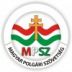 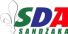 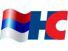 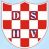 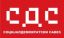 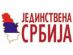 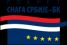 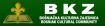 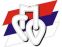 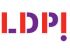 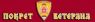 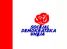 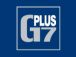 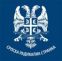 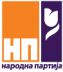 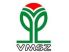 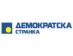 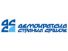 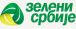 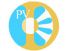 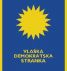 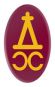 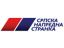 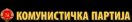 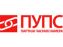 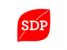 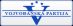 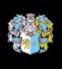 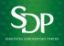 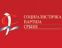 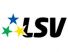 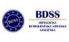 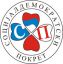 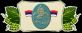 